NEMŠČINA, 6. r (NIP), 17. 3. 2020Če se pojavi kakršnakoli težava, mi napiši.Vse dobro in ostanite zdravi.Die Jahreszeiten /jarescajten/(letni časi)Navodila za delo:spoznal/a boš nekaj besedišča na temo Letni časizvezek obrni leže in ga razdeli na 4 enake delenapiši naslov: Die Jahreszeiten v vsak del napiši letni čas v nemščini (to smo se že naučili, poišči v zvezku)spodaj imaš v razpredelnici prilepljeno sliko, desno pa je ta slika poimenovana. Tvoja naloga je, da NARIŠEŠ sliko v ustrezen letni čas in zraven NAPIŠEŠ besedo.da se boš naučil/a tudi pravilno izgovarjati, sem v poševne oklepaje zapisala pravilno izgovorjavo, ti pa si ta izgovor napiši na rahlo s svinčnikom nad besedo.vsako besedo nato še trikrat zapiši v zvezek, da povadiš še zapis.besede se nauči.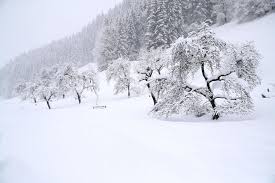 der Schnee /šne/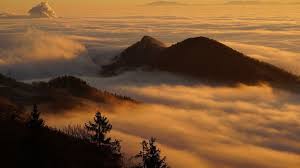 der Nebel /nebel/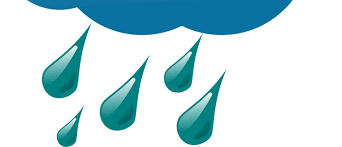 der Regen/regen/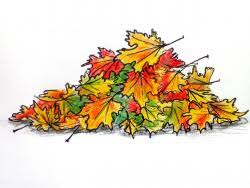 bunte Blätter/bunte bleter/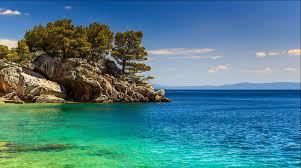 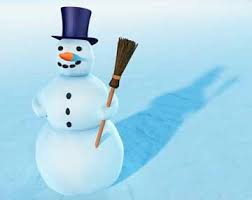 das Meer /mer/der Schneemann/šneman/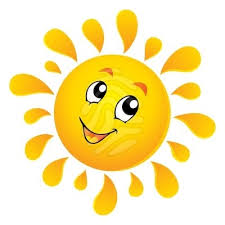 die Sonne/zone/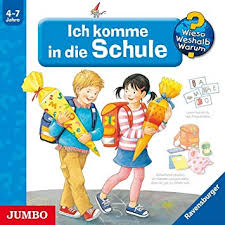 die Schule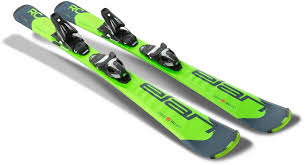 der Ski /ši/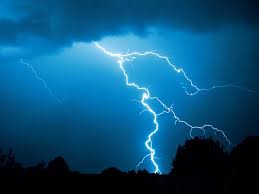 der Blitz /blic/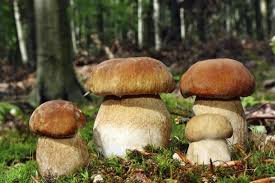 die Pilze /pilce/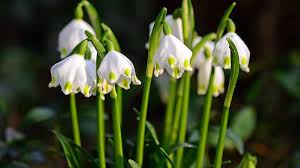 das Schneeglöckchen/šneglökhen/